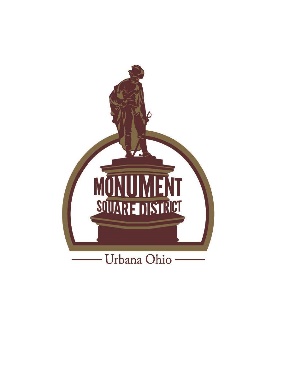 PARTNERSHIP AGREEMENTAll requests must be received by Monument Square District no later than 15 days prior to the event.DETAILS OF EVENT	Event Name: __________________________________________________________	Event (start) Date: ___________________  Event (end) Date:  __________________	Event (start) Time: ___________________ Event (end) Time: ___________________	SPECIAL INSTRUCTIONS:  (Must be followed by all applicants)____BANNER/SIGNAGE (if in the downtown/Heritage Overlay) 	(specify size and location within Legacy Park)Placement of banners/signage are subject to space availabilityAll banners/signage must be temporary in natureAll banners/signage must be installed and removed by user____PERMITS/LICENSES: (All expenses are the responsibility of the applicant)Temporary liquor permit (required if serving alcohol at event)Other licenses specified by city, county or state in regard to the eventOrganization’s certificate of insurance including liquor liability insurance____PREMISES – User’s responsibilities Set-up and tear down of eventCleaning and waste/litter removalMaintained and returned in a clean condition upon expiration of eventIs financially responsible for cost of damages to the premises (Legacy Park) above and beyond normal wear and tearWill not conduct any hazardous or illegal activity ____OTHER (Brief description of event including purpose, non-profit status if applicable, private or public affair etc.)_______________________________________________________________________________________________________________________________________________________________________________________________________________________________________BY SIGNING BELOW, THE APPLICANT AGREES TO HOLD THE MONUMENT SQUARE DISTRICT HARMLESS FROM ANY AND ALL RISKS, LIABILITY COSTS, CLAIMS OR CAUSES OF ACTION THAT MAY ARISE FROM SAID EVENT.  SUCH ASSUMPTION OF RISK AND HOLD HARMLESS IS A MATERIAL CONDITION OF THE USE OF THE PUBLIC PROPERTY.Applicant’s Signature ______________________________________  Date:__________________  PLEASE PRINT APPLICANT NAME HERE: _______________________________________________Contact Phone: (possible additional questions):_________________________________________++++++++++++++++++++++++++++++++++++++++++++++++++++++++++++++++++++++++++++++++++++++APPROVED: ______________ DENIED: __________________ Date __________________________Denied Reason: ___________________________________________________________Monument Square District Representavtive:_____________________________________* Completed request form can be mailed to Monument Square District, P. O. Box 707, Urbana,OH 43078 or email to MSDurbana@gmail.comSigned form will be mailed to the address on Partnership AgreementMonument Square District